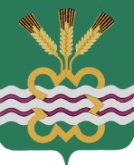 ГЛАВА МУНИЦИПАЛЬНОГО ОБРАЗОВАНИЯКАМЕНСКИЙ ГОРОДСКОЙ ОКРУГПОСТАНОВЛЕНИЕот 15.02.2016 г.  № 264п. МартюшО внесении изменений в  Положение о комиссии по координации работы по противодействию коррупции в МО «Каменский городской округ», утвержденное Постановлением Главы Каменского городского округа от 20.01.2016 года № 140Во исполнение протокольного поручения Комиссии по координации работы по противодействию коррупции в Свердловской области от 23.12.2015 года, руководствуясь подпунктом «а» пункта 2 Указа Президента Российской Федерации от 15.07.2015 года №364 «О мерах по совершенствованию организации деятельности в области противодействия коррупции», Указом Губернатора Свердловской области от 09.10.2015 года № 449-УГ «О комиссии по координации работы по противодействии коррупции в Свердловской области», Уставом Каменского городского округаПОСТАНОВЛЯЮ:1. В  Положение о комиссии по координации работы по противодействию коррупции в МО «Каменский городской округ», утвержденное Постановлением Главы Каменского городского округа от 20.01.2016 года № 140 внести следующие изменения:1.1.  пункт 4 Главы 1 «Общие положения» исключить;1.2.  Главу 2 «Основные задачи комиссии» изложить в следующей редакции:«Глава 2. ОСНОВНЫЕ ЗАДАЧИ КОМИССИИ5. Основными задачами комиссии являются:1) обеспечение исполнения решений Совета при Президенте Российской Федерации по противодействию коррупции и его президиума, комиссии по координации работы по противодействию коррупции в Свердловской области;2) подготовка предложений Главе Каменского городского округа о реализации государственной политики в сфере противодействия коррупции и повышению ее эффективности;3) обеспечение координации деятельности территориальных органов федеральных органов исполнительной власти, территориальных органов государственных органов Свердловской области, органов местного самоуправления Каменского городского округа по реализации 2государственной политики в сфере противодействия коррупции;4) обеспечение согласованных действий территориальных органов государственных органов Свердловской области, органов местного самоуправления Каменского городского округа, а также их взаимодействия с территориальными органами федеральных государственных органов в ходе реализации мер по противодействию коррупции на территории муниципального образования «Каменский городской округ»;5) обеспечение взаимодействия органов государственной власти, территориальных органов федеральных органов исполнительной власти, территориальных органов государственных органов  Свердловской области органов местного самоуправления Каменского городского округа с гражданами, институтами гражданского общества, средствами массовой информации, научными организациями по вопросам противодействия коррупции на территории муниципального образования «Каменский городской округ»;6) информирование общественности о проводимой органами государственной власти, территориальными органами государственных органов Свердловской области, органами местного самоуправления Каменского городского округа на территории муниципального образования «Каменский городской округ» работе по противодействию коррупции.»;1.3. в абзаце первом подпункта 4  пункта 6 Главы 3 «Полномочия комиссии» слово «Администрации» заменить словом «Главы»;1.4.  подпункт 5  пункта 6 Главы 3 «Полномочия комиссии» исключить;1.5. в пункте 10 Главы 4 «Порядок формирования комиссии»: слова  «руководители исполнительных органов государственной власти Свердловской области, иных государственных органов Свердловской области, руководители территориальных органов федеральных государственных органов,» исключить;слова  «территориальных органов Администрации Каменского городского округа,» дополнить словами « руководители правоохранительных органов,»;1.6. пункт 13 Главы 4 «Порядок формирования комиссии» изложить в следующей редакции:«13. На заседания комиссии могут быть приглашены представители территориальных органов федеральных государственных органов исполнительной власти, государственных органов Свердловской области, Думы Каменского городского округа, Контрольного органа Каменского городского органа, Администрации Каменского городского округа, отраслевых (функциональных) и территориальных органов Администрации Каменского городского округа, организаций и средств массовой информации.»;1.7.  в подпункте 5 пункта 25 Главы 5 «Организация деятельности и 3порядок работы комиссии» слова «федеральными государственными органами» заменить словами «территориальными  органами государственных органов»;1.8. в пункте 26 Главы 5 «Организация деятельности и порядок работы комиссии» слова «Администрация Каменского городского округа» заменить словами «лицо, ответственное за организацию работы по противодействию коррупции  в муниципальном образовании «Каменский городской округ»;1.9. в пункте 28 Главы 5 «Организация деятельности и порядок работы комиссии» слова «для опубликования.» заменить словами «для опубликования, а также размещается на официальном сайте муниципального образования «Каменский городской округ».2. Настоящее постановление вступает в силу со дня его подписания.3. Опубликовать настоящее постановление в газете «Пламя» и разместить на официальном сайте муниципального образования «Каменский городской округ».4. Контроль исполнения настоящего Постановления оставляю за собой.Глава городского округа					          	С.А. Белоусов